Василенко Светлана Фёдоровна, МБОУ СОШ, мкр. Вынгапуровский, г.Ноябрьск, Учитель начальных классовУрок математики1 класс (система 21 век)Тема урока: «Учимся выполнять деление, делим числа».Цель урока: создать условия для изучения действия деления и выполнения самого деления.Задачи:- познакомить с практическим способом разбиения множества элементов на равночисленные множества, деление на равные части; - научиться комментировать процесс разложения числа предметов на несколько равных частейЛичностные, метапредметные и предметные результаты освоения учебного предмета Личностные универсальные учебные действия:У обучающихся будет сформирован - интерес к учебной деятельности, включая элементы предметно-исследовательской деятельности;- умение определять и высказывать под руководством учителя самые простые общие для всех людей правила поведения при сотрудничестве (этические нормы).Метапредметные:Регулятивные универсальные учебные действия:- планировать свои  действия в  соответствии с учебными задачами и инструкцией учителя;- учитывать выделенные учителем ориентиры  действия в  учебном материале;- в сотрудничестве с учителем находить несколько вариантов решения учебной задачи, представленной на наглядно-образном уровне.Познавательные универсальные учебные действия:- проводить сравнение (по  одному или нескольким основаниям, наглядное и по  представлению, сопоставление и противопоставление), делать выводы на  основе сравнения;- использовать рисуночные и символические варианты математической записи;- проводить аналогию и  на  ее  основе  строить  выводы;- на  основе  кодирования строить несложные модели математических  понятий,  задачных ситуаций;- строить простые индуктивные и  дедуктивные  рассуждения.Коммуникативные универсальные учебные действия:- принимать активное участие в учебной деятельности, используя речевые коммуникативные средства;-  допускать существование различных точек зрения;- стремиться к  координации различных мнений о математических явлениях в сотрудничестве;   договариваться,  приходить к общему решению;- использовать в общении правила вежливости;- понимать содержание вопросов и воспроизводить вопросы.Предметные результаты:- умение делить на равные части;- моделировать ситуации, иллюстрирующие арифметические действия;- воспроизводить способы выполнения арифметических действий с опорой на модели;- использовать знаково-символические средства для записи арифметических действий;- моделировать соответствующие ситуации с помощью фишек.Оборудование:Рудницкая В.Н. Математика: 1 класс: учебник для учащихся общеобразовательных организаций: в 2 ч. Ч. 1 / В.Н. Рудницкая, Е.Э. Кочурова, О.А. Рыдзе. – 5-е изд., перераб. - М. : Вентана-Граф, 2015.Кочурова Е.Э. Математика: 1 класс: рабочая тетрадь №2 для учащихся общеобразовательных организаций /  Е.Э. Кочурова. – 2-е изд., перераб. - М. : Вентана-Граф, 2015.Презентация по теме урока.Наборы предметных картинок, фишек, геометрические фигуры.Карточки с задачами (6 штук).Ножницы (6 штук).Средства обучения:Многофункциональный учебный комплект преподавателя (АРМ учителя).Магнитная доска.Ход урокаI. Организационный моментЦель: организация класса для урока.- Здравствуйте, ребята! Я очень вас рада видеть. Давайте подарим друг другу улыбки и хорошее настроение.II. Мотивация учебной деятельности учащихсяЦель: включение учащихся в учебную деятельность.- Для того, чтобы наш урок прошёл удачно и вы работали с удовольствием предлагаю прочитать весёлое математическое стихотворение.Слайд 1.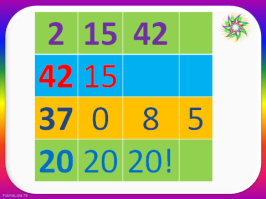 III. Актуализация опорных знаний. Математическая разминкаЦель: повторение изученного материала, необходимого для открытия нового знания.а) Презентация «Математическая разминка»- На уроке математике нужно быть очень внимательным, проведём математическую разминку. Поработаем устно.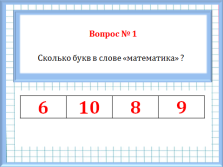 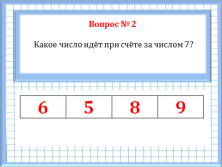 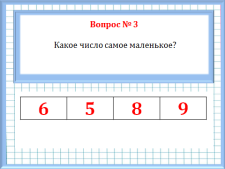 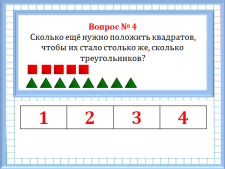 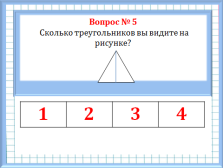 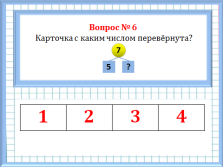 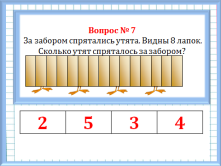 б) Повторение изученного материала, необходимого для «открытия нового знания», и выявления затруднений в индивидуальной деятельности каждого учащегося.  - Разделите фигуры на группы, по какому признаку догадайтесь сами (по цвету, форме, размеру).- Одинаковое количество фигур в группах? Ответы учащихся.Слайд 2.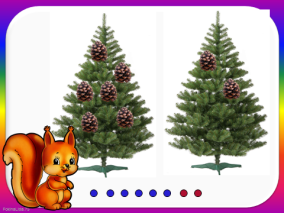 - Ребята, к нам в гости из леса прискакал бельчонок, давайте поможем ему сосчитать шишки. - Сколько шишек на первой елке?- Сколько шишек  на второй елке?Слайд 3. 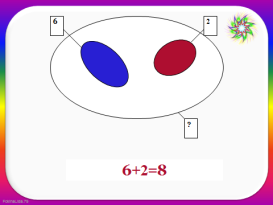 - Составьте задачу, пользуясь схемой к этому рисунку.  IV. Постановка целей и темы урокаЦель: выявление места и причины затруднений.- Белка предлагает посмотреть отрывок из мультфильма «Мы делили апельсин».- Скольким зверям досталась долька апельсина? (5)- Разное или одинаковое количество долек получил каждый герой?- Подумайте, почему бельчонок предложил посмотреть именно этот отрывок из мультфильма?- Какая связь существует между этим отрывком и темой нашего урока? Ответы учащихся.- Я думаю, что можно сформулировать тему урока. Ответы учащихся.Слайд 4.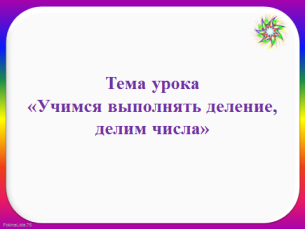 Тема урока: «Учимся выполнять деление, делим числа».Слайд 5.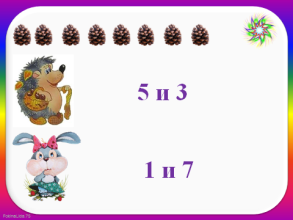 - Сколько всего шишек было у белки?- Еж разделил шишки так: 5 и 3- Заяц так: 1 и 7- Кто из зверей разделил шишки поровну? Ответы учащихся.Слайд 6.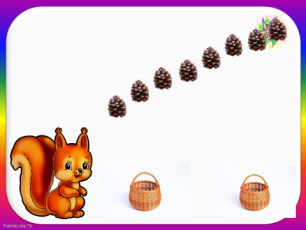 - Какую главную задачу мы поставим перед собой по теме урока? (Будем учиться делить числа поровну.)- Научиться делить числа поровну – это главная задача нашего урока.V. Изучение нового материала. Реализация построения проекта (фиксация способа)Цель: построение нового способа действий.1. Слово учителя.-  Ребята, помогите поделить белочке все шишки в 2 корзины. (Один у доски, остальные – в парах делят шишки)- Как у вас получилось разделить все шишки поровну? Вы делили по правилу или в жизни уже сталкивались с таким приёмом, способом? Ответы учащихся.- Какой вывод можно сделать? Ответы учащихся.Вывод. Чтобы поровну разделить предметы, надо взять один и положить в одну кучку, затем взять ещё один и положить во вторую кучку… и т.д.- Мы использовали способ - распределения по одному.VI. Физминутка- Во время физминутки мы с вами отправимся на лыжную прогулку.- Выполним упражнения, проговаривая считалку.Слайд 7.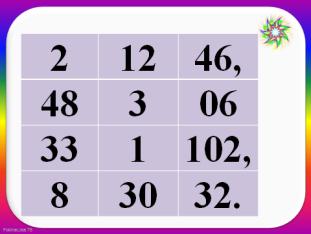 VII. Изучение нового материала (продолжение)2. Работа с учебником.- Откройте учебники на стр. 102 №3.- Прочитайте задание. Помогите детям раздать конфеты, работаем в парах. Ответы учащихся.- Кто из вас умеет ходить на лыжах?- Стр. учебника 103 №6.- Сколько ребят пойдут на лыжную прогулку? Замените фишкой каждую пару лыж (у каждого фишки). VIII. Первичное закрепление новых знанийЦель: проверка усвоения учащимися способа деления по одному.Практическая работа (у каждого фишки). Слайд 8.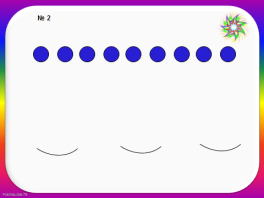 - Разложи 9 фишек на три кучки поровну.- Какой способ разложения использовали? (Способ - распределения по одному)- Возьмите 6, 12, 18 фишек и придумайте своё задание.IX. Закрепление новых знаний (работа в группах)- Каждая группа получила задание на карточке. - Выполните практическую работу и ответьте на вопрос.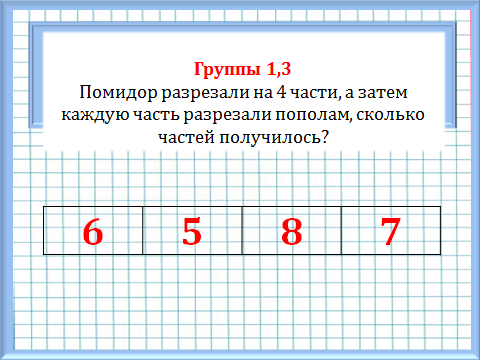 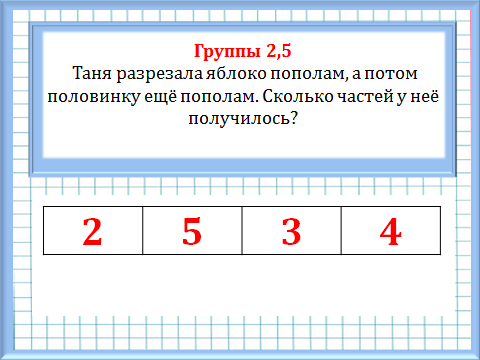 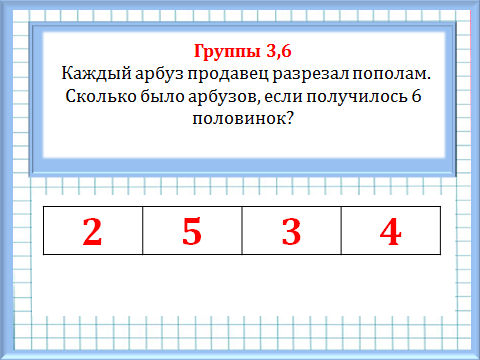 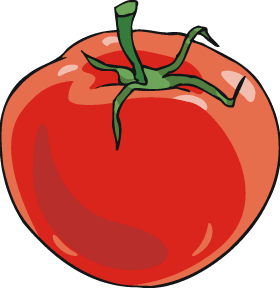 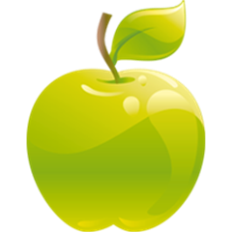 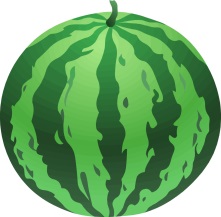 X. Самостоятельная работа с самопроверкой по эталонуРабота с тетрадью на печатной основе.Цель: умение применять новые знания в типовых заданиях.Самостоятельная индивидуальная работа.Тетрадь на печатной основе С. 46 № 2.ПроверкаXI. Итог урока. РефлексияЦель: самооценка учащимися результатов своей учебной деятельности.- Чему мы сегодня научились? Как? Каким способом? Где можно в жизни применить эти знания?- Кто справился со всеми трудностями на уроке, тому бельчонок разрешает взять шишку и прикрепить на волшебную ёлку. Слайд 9.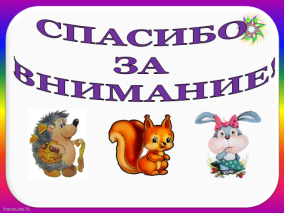 